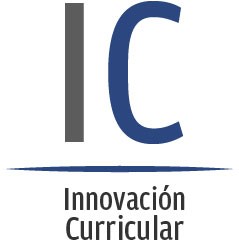 PLAN DE CLASESSemanaHoraActividades PrincipalesActividades PrincipalesDocente23-sept15.00En vivoInauguración AsignaturaTM Antonio EstayTM Nicole Herrera23-septCapsulas yQuick TestIncidencia y Distribución de Vicios de Refracción. Desarrollo de las ametropías.TM Hernán Torres30-septCapsulas y Quick TestMedición de Lentes,  bicilíndrica   manual y automático. Notación Bicilíndrica. Notación Polar y VectorialTM Nicole Herrera07- octCapsulas y Quick TestCódigo Sanitario. Ley de optometría. Alcances legales del acto de la refracción. Historia de la Ley de Refracción.TM Hernán Torres14- octCapsulas y Quick TestLa receta oftálmica: Notación, Fórmulas, interpretaciónTMMacarena Mesa21- Oct.Tiempo ProtegidoLecturas dirigidas28 -oct Primer CertamenCapsulas 1 a 4, equivalente esférico y transposición, lecturas dirigidas11 - NovCapsulas y Quick TestRefracción Subjetiva. Paso a PasoTM Antonio Estay18-novCapsulas y Quick TestTest subjetivos. Test rojo verde. Dial astigmático. Test cilindro cruzado. Fogging.TM Antonio Estay25-novCapsulas y Quick TestCriterios de Derivación en pacientes Adultos y Adultos MayoresTM Antonio Estay02 - DicCapsulas y Quick TestCriterios de Derivación en pacientes PediátricosTM Antonio Estay09 – DicTP LDLecturas dirigidasTM Hernán TorresTM Nicole Herrera23-dicEn vivoCertamen 2Capsulas 5 a 8, lecturas dirigidasTM AntonioEstay29- ene12.00Modulo Integrador Entrega y Análisis de casosEstay, Herrera, Plaza, Torres06- ene15.00Modulo Integrador Presentación de Casos ClínicosEstay, Herrera, Plaza, Torres13-eneCapsulaRetroalimentación Certámen y   Quick-testTM Antonio Estay – TM20-ene15.00En vivo:Examen Primera OportunidadTM AntonioEstay – TM Nicole Herrera27-ene15.00En vivoExamen Segunda oportunidadTM Antonio Estay – TM Nicole Herrera